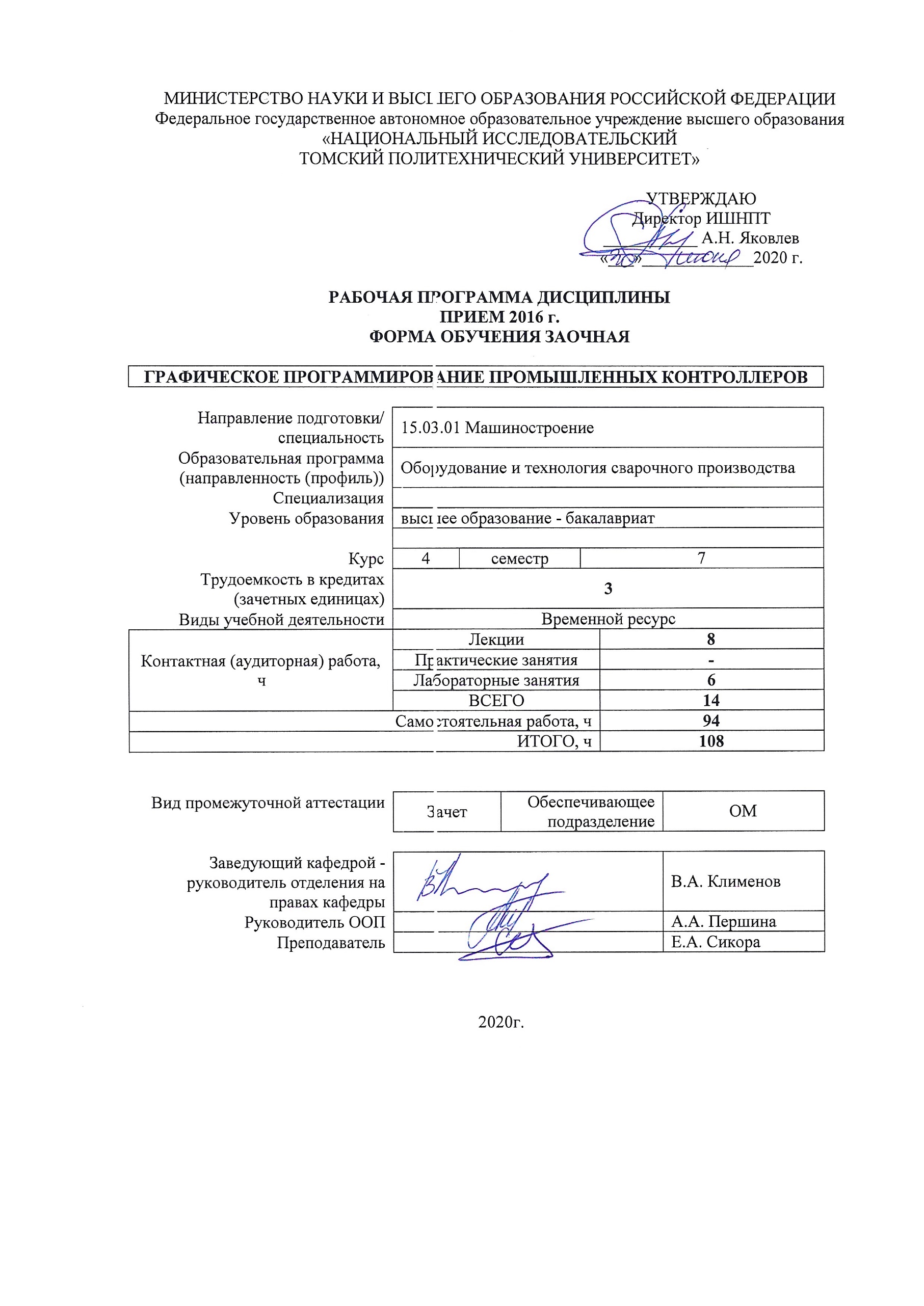 МИНИСТЕРСТВО НАУКИ И ВЫСШЕГО ОБРАЗОВАНИЯ РОССИЙСКОЙ ФЕДЕРАЦИИФедеральное государственное автономное образовательное учреждение высшего образования «НАЦИОНАЛЬНЫЙ ИССЛЕДОВАТЕЛЬСКИЙ ТОМСКИЙ ПОЛИТЕХНИЧЕСКИЙ УНИВЕРСИТЕТ»УТВЕРЖДАЮДиректор ИШНПТ___________К.К. Манабаев«___»_____________2020 г.РАБОЧАЯ ПРОГРАММА ДИСЦИПЛИНЫПРИЕМ 2016 г.ФОРМА ОБУЧЕНИЯ ЗАОЧНАЯ2020г.1. Цели освоения дисциплиныЦелями освоения дисциплины является формирование у обучающихся определенного ООП (п. 5. Общей характеристики ООП) состава компетенций для подготовки к профессиональной деятельности.2. Место дисциплины (модуля) в структуре ООПДисциплина относится к базовой части Блока 1 учебного плана образовательной программы.3. Планируемые результаты обучения по дисциплинеПосле успешного освоения дисциплины будут сформированы результаты обучения:Оценочные мероприятия текущего контроля и промежуточной аттестации представлены в календарном рейтинг-плане дисциплины.4. Структура и содержание дисциплиныОсновные виды учебной деятельностиСодержание разделов дисциплины:Раздел 1. Представление информацииЛюбая информация (числовая, текстовая, звуковая, графическая и т.д.) в компьютере представляется (кодируется) в так называемой двоичной форме. Как оперативная, так и внешняя память, где и хранится вся информация, могут рассматриваться, как достаточно длинные последовательности из нулей и единиц. Под внешней памятью подразумеваются такие носители информации, как магнитные и оптические диски, ленты и т.п.Темы лекций:Автоматическая система управления светофором. Автоматическая система управления внутренним освещениемРаздел 2. Обработка и интерпретация информацииПриемы и формы свертывания и развертывания информации. Их выбор в соответствии с целями и задачами работы. Принципы построения заданий на свертывание и развертывание информации.Темы лекций:Автоматическая система управления наружным освещением. Автоматическая система управления звуковым оповещениемРаздел 3. Законы распределения. Построение таблиц и графиков распределения вероятностейОписание области значений случайной величины и вероятности их исхода (появления).Темы лекций:1. Значения случайной величины и вероятности их исхода (появления).Названия лабораторных работ:Автоматическая система управления звуковым оповещением. Система автоматического включения резервного питанияРаздел 4. Корреляционные связиВероятностные изменения, которые можно изучать только на представительных выборках методами математической статистики. «Оба термина, корреляционная связь и корреляционная зависимость – часто используются как синонимы. Зависимость подразумевает влияние, связь – любые согласованные изменения, которые могут объясняться сотнями причин. Корреляционные связи не могут рассматриваться как свидетельство причинно-следственной зависимости, они свидетельствуют лишь о том, что изменениям одного признака, как правило, сопутствуют определенные изменения другого.Темы лекций:1. Корреляционные связи.Названия лабораторных работ:Автоматическая система управления исполнительным электродвигателем. Автоматическая система импульсного регулирования температуры воздуха в помещенииРаздел 5. Создание макросов для обработки информацииПрограмма (набор макрокоманд), которая создается путем записи реальных действий (например, в таблице Excel это выделение ячеек, выбор команд из меню, смена текущего листа и т. д.) при помощи специальных средств для записи макросов или на языке Visual Basic for Applications. При записи макроса сохраняется информация о каждом выполненном шаге в последовательности команд.Темы лекций:Автоматическая система непрерывного регулирования температуры воздуха в помещении с помощью ПИ-регулятораНазвания лабораторных работ:Система автоматического двухступенчатого пуска двигателя постоянного тока в функции времениРаздел 6. Написание функциональных инструкцийРазработка программы осуществляется с помощью графического редактора посредством формирования блок-схемы из перечисленных выше компонентов, которые объединяются друг с другом либо посредством внешних (фактических) параметров (переменные, соответствующие входам и выходам), либо непосредственно линиями связи – графическими связями.Темы лекций:Система автоматического динамического торможения двигателя постоянного тока в функции скорости.5. Организация самостоятельной работы студентовСамостоятельная работа студентов при изучении дисциплины (модуля) предусмотрена в следующих видах и формах:Работа с лекционным материалом, поиск и обзор литературы и электронных источников информации по индивидуально заданной проблеме курса;Изучение тем, вынесенных на самостоятельную проработку;Поиск, анализ, структурирование и презентация информации;Выполнение домашних заданий, расчетно-графических работ и домашних контрольных работ;Подготовка к практическим и семинарским занятиям;Анализ научных публикаций по заранее определенной преподавателем теме;Подготовка к оценивающим мероприятиям.6. Учебно-методическое и информационное обеспечение дисциплины 6.1. Учебно-методическое обеспечениеОсновная литератураИнформатика [Электронный ресурс]: учебное пособие. - 1 компьютерный файл (pdf; 4.7 MB). - Томск: Изд-во ТПУ, 2012. - Заглавие с титульного экрана. - Электронная версия печатной публикации. - Доступ из корпоративной сети ТПУ. - Системные требования: Adobe Reader. http://www.lib.tpu.ru/fulltext2/m/2013/m134.pdfЕгоров, А. И. Введение в теорию управления системами с распределенными параметрами : учебное пособие / А. И. Егоров, Л. Н. Знаменская. — Санкт-Петербург : Лань, 2017. — 292 с. — URL: https://e.lanbook.com/book/93595 (дата обращения: 12.06.2017).Кудинов, Ю. И. Практикум по основам современной информатики : учебное пособие / Ю. И. Кудинов, Ф. Ф. Пащенко, А. Ю. Келина. — Санкт-Петербург : Лань, 2011. — 352 с. — URL: https://e.lanbook.com/book/68471 (дата обращения: 12.06.2017).Дополнительная литератураАбдрахманов, В. Г. Элементы вариационного исчисления и оптимального управления. Теория, задачи, индивидуальные задания : учебное пособие / В. Г. Абдрахманов, А. В. Рабчук. — 2-е изд., испр. — Санкт-Петербург : Лань, 2014. — 112 с. — URL: https://e.lanbook.com/book/45675 (дата обращения: 12.06.2017). Цехановский, В. В. Управление данными : учебник / В. В. Цехановский, В. Д. Чертовской. — Санкт-Петербург : Лань, 2015. — 432 с. — URL: https://e.lanbook.com/book/65152 (дата обращения: 12.06.2017). — Режим доступа: для авториз. пользователей.Архитектурные решения информационных систем : учебник / А. И. Водяхо, Л. С. Выговский, В. А. Дубенецкий, В. В. Цехановский. — 2-е изд., перераб. — Санкт-Петербург : Лань, 2017. — 356 с.— URL: https://e.lanbook.com/book/96850 (дата обращения: 12.06.2017). — Режим доступа: для авториз. пользователей.Советов, Б. Я. Информационные технологии: теоретические основы : учебное пособие / Б. Я. Советов, В. В. Цехановский. — 2-е изд., стер. — Санкт-Петербург : Лань, 2017. — 444 с. — URL: https://e.lanbook.com/book/93007 (дата обращения: 12.06.2017). — Режим доступа: для авториз. пользователей.6.2. Информационное и программное обеспечениеInternet-ресурсы (в т.ч. в среде LMS MOODLE и др. образовательные и библиотечные ресурсы):ресурсы в LMS Moodle http://design.lms.tpu.ru/course/view.php?id=689 Материалы, размещенные на персональном сайте преподавателя: http://portal.tpu.ru:7777/SHARED/o/O-SEA Научная электронная библиотека eLIBRARY.RU – https://elibrary.ruЭлектронно-библиотечная система «Лань» - https://e.lanbook.com/Электронно-библиотечная система «ZNANIUM.COM» - https://new.znanium.com/Электронно-библиотечная система «Юрайт» - https://urait.ru/Электронно-библиотечная система «Консультант студента» http://www.studentlibrary.ru Информационно-справочные системы:Информационно-справочная система КОДЕКС – https://kodeks.ru/ Справочно-правовая система КонсультантПлюс – http://www.consultant.ru/Лицензионное программное обеспечение (в соответствии с Перечнем   лицензионного программного обеспечения ТПУ):ownCloud Desktop Client; 7-Zip; Adobe Acrobat Reader DC; Adobe Flash Player; AkelPad; Cisco Webex Meetings; Google Chrome; Microsoft Office 2007 Standard Russian Academic; Mozilla Firefox ESR; Tracker Software PDF-XChange Viewer; WinDjView; Zoom Zoom;WinDjView; 7-Zip; Adobe Acrobat Reader DC; Adobe Flash Player; AkelPad; Ascon KOMPAS-3D 18 Education Concurrent MCAD ECAD; Dassault Systemes SOLIDWORKS 2020 Education; Document Foundation LibreOffice; Google Chrome; Lazarus; Microsoft Office 2007 Standard Russian Academic; Microsoft Visual Studio 2019 Community; Mozilla Firefox ESR; PSF Python 3; PTC Mathcad 15 Academic Floating; Tracker Software PDF-XChange Viewer7. Особые требования к материально-техническому обеспечению дисциплиныВ учебном процессе используется следующее лабораторное оборудование для практических и лабораторных занятий:Рабочая программа составлена на основе Общей характеристики образовательной программы по направлению 15.03.01 Машиностроение, профиль «Оборудование и технология сварочного производства» (приема 2016 г., заочная форма обучения).Разработчик(и):Программа одобрена на заседании кафедры оборудования и технологии сварочного производства (протокол от «30» июня 2017 г. №27).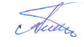 Заведующий кафедрой – руководитель ОтделенияЭлектронной инженерии, к.т.н., доцент	__________________/П.Ф. Баранов/Лист изменений рабочей программы дисциплиныГРАФИЧЕСКОЕ ПРОГРАММИРОВАНИЕ ПРОМЫШЛЕННЫХ КОНТРОЛЛЕРОВГРАФИЧЕСКОЕ ПРОГРАММИРОВАНИЕ ПРОМЫШЛЕННЫХ КОНТРОЛЛЕРОВГРАФИЧЕСКОЕ ПРОГРАММИРОВАНИЕ ПРОМЫШЛЕННЫХ КОНТРОЛЛЕРОВГРАФИЧЕСКОЕ ПРОГРАММИРОВАНИЕ ПРОМЫШЛЕННЫХ КОНТРОЛЛЕРОВГРАФИЧЕСКОЕ ПРОГРАММИРОВАНИЕ ПРОМЫШЛЕННЫХ КОНТРОЛЛЕРОВГРАФИЧЕСКОЕ ПРОГРАММИРОВАНИЕ ПРОМЫШЛЕННЫХ КОНТРОЛЛЕРОВГРАФИЧЕСКОЕ ПРОГРАММИРОВАНИЕ ПРОМЫШЛЕННЫХ КОНТРОЛЛЕРОВНаправление подготовки/ специальность15.03.01 Машиностроение15.03.01 Машиностроение15.03.01 Машиностроение15.03.01 Машиностроение15.03.01 Машиностроение15.03.01 МашиностроениеОбразовательная программа (направленность (профиль))  Оборудование и технология сварочного производстваОборудование и технология сварочного производстваОборудование и технология сварочного производстваОборудование и технология сварочного производстваОборудование и технология сварочного производстваОборудование и технология сварочного производстваСпециализацияУровень образованиявысшее образование - бакалавриат высшее образование - бакалавриат высшее образование - бакалавриат высшее образование - бакалавриат высшее образование - бакалавриат высшее образование - бакалавриат Курс4семестрсеместр777Трудоемкость в кредитах (зачетных единицах)333333Виды учебной деятельностиВременной ресурс Временной ресурс Временной ресурс Временной ресурс Временной ресурс Временной ресурс Контактная (аудиторная) работа, чЛекцииЛекцииЛекцииЛекции88Контактная (аудиторная) работа, чПрактические занятияПрактические занятияПрактические занятияПрактические занятия--Контактная (аудиторная) работа, чЛабораторные занятияЛабораторные занятияЛабораторные занятияЛабораторные занятия66Контактная (аудиторная) работа, чВСЕГОВСЕГОВСЕГОВСЕГО1414Самостоятельная работа, чСамостоятельная работа, чСамостоятельная работа, чСамостоятельная работа, чСамостоятельная работа, ч9494ИТОГО, чИТОГО, чИТОГО, чИТОГО, чИТОГО, ч108108Вид промежуточной аттестацииЗачетЗачетОбеспечивающее подразделениеОбеспечивающее подразделениеОбеспечивающее подразделениеОМЗаведующий кафедрой - руководитель отделения на правах кафедрыВ.А. КлименовРуководитель ООПА.А. ПершинаПреподавательЕ.А. СикораКод компетенцииНаименование компетенцииРезультаты освоения ООПСоставляющие результатов освоения (дескрипторы компетенций)Составляющие результатов освоения (дескрипторы компетенций)Код компетенцииНаименование компетенцииРезультаты освоения ООПКодНаименованиеПК(У)-5умеет проверять техническое состояние и остаточный ресурс технологического оборудования, организовывать профилактический осмотр и текущий ремонт оборудованияР1, Р3, Р7, Р8, Р9, Р10, Р11ПК(У)-5.В2Владеет навыками разработки систем диагностики технологических систем и их элементовПК(У)-5умеет проверять техническое состояние и остаточный ресурс технологического оборудования, организовывать профилактический осмотр и текущий ремонт оборудованияР1, Р3, Р7, Р8, Р9, Р10, Р11ПК(У)-5.У2Умеет подбирать и использовать приборы, аппаратуру и датчики для проведения испытаний и диагностики технологического оборудованияПК(У)-5умеет проверять техническое состояние и остаточный ресурс технологического оборудования, организовывать профилактический осмотр и текущий ремонт оборудованияР1, Р3, Р7, Р8, Р9, Р10, Р11ПК(У)-5.З2Знает структуру и состав диагностических систем, технологические алгоритмы систем диагностики, методы неразрушающего контроля технологического оборудованияПК(У)-5умеет проверять техническое состояние и остаточный ресурс технологического оборудования, организовывать профилактический осмотр и текущий ремонт оборудованияР1, Р3, Р7, Р8, Р9, Р10, Р11ПК(У)-5.З3Знает методы построения моделей и идентификации исследуемых процессов, явлений и объектовОПК(У)-3владеет основными методами, способами и средствами получения, хранения, переработки информацииР1, Р2, Р4ОПК(У)-3.В5Владеет опытом использования современных технических средства и прикладных программ при решении учебных и инженерных задачОПК(У)-3владеет основными методами, способами и средствами получения, хранения, переработки информацииР1, Р2, Р4ОПК(У)-3.У5Умеет применять компьютерную технику и информационные технологии для поиска информации и решении задач в своей учебной и профессиональной деятельностиОПК(У)-3владеет основными методами, способами и средствами получения, хранения, переработки информацииР1, Р2, Р4ОПК(У)-3.З5Знает основные методы, способы и средства получения, хранения, переработки информации, ее значение в развитии общества, основные требования информационной безопасностиПланируемые результаты обучения по дисциплинеПланируемые результаты обучения по дисциплинеКомпетенцияКодНаименованиеКомпетенцияРД-1Способность применять базовые и специальные знания в области математических и естественных наук в комплексной инженерной деятельности на основе целостной системы научных знаний об окружающей среде; умение использовать основные законы естественнонаучных дисциплин, методы математического анализа и моделирования, основы теоретического и экспериментального исследования в комплексной инженерной деятельности с целью моделирования объектов и технологических процессов в машиностроенииОПК(У)-3, ПК(У)-5РД-2Демонстрировать понимание сущности и значения информации в развитии современного общества, владение основными методами, способами и средствами получения, хранения переработки информацииОПК(У)-3, ПК(У)-5РД-3Способность самостоятельно применять методы и средства познания, обучения и самоконтроля, осознавать перспективность интеллектуального и профессионального саморазвития и самосовершенствованияОПК(У)-3, ПК(У)-5РД-4Способность эффективно работать индивидуально и в качестве члена команды, уметь проявлять личную ответственность, приверженность к профессиональной этике и нормам ведения профессиональной деятельностиОПК(У)-3, ПК(У)-5Разделы дисциплиныФормируемый результат обучения по дисциплинеВиды учебной деятельностиОбъем времени, ч.Раздел (модуль) 1. Представление информацииРД-1РД-2РД-4Лекции2Раздел (модуль) 1. Представление информацииРД-1РД-2РД-4Практические занятия-Раздел (модуль) 1. Представление информацииРД-1РД-2РД-4Лабораторные занятия-Раздел (модуль) 1. Представление информацииРД-1РД-2РД-4Самостоятельная работа16Раздел (модуль) 2. Обработка и интерпретация информацииРД-1РД-2РД-3РД-4Лекции2Раздел (модуль) 2. Обработка и интерпретация информацииРД-1РД-2РД-3РД-4Практические занятия-Раздел (модуль) 2. Обработка и интерпретация информацииРД-1РД-2РД-3РД-4Лабораторные занятия-Раздел (модуль) 2. Обработка и интерпретация информацииРД-1РД-2РД-3РД-4Самостоятельная работа16Раздел (модуль) 3. Законы распределения. Построение таблиц и графиков распределения вероятностейРД-2РД-3РД-4Лекции1Раздел (модуль) 3. Законы распределения. Построение таблиц и графиков распределения вероятностейРД-2РД-3РД-4Практические занятия-Раздел (модуль) 3. Законы распределения. Построение таблиц и графиков распределения вероятностейРД-2РД-3РД-4Лабораторные занятия2Раздел (модуль) 3. Законы распределения. Построение таблиц и графиков распределения вероятностейРД-2РД-3РД-4Самостоятельная работа16Раздел (модуль) 4. Корреляционные связиРД-1РД-2РД-4Лекции1Раздел (модуль) 4. Корреляционные связиРД-1РД-2РД-4Практические занятия-Раздел (модуль) 4. Корреляционные связиРД-1РД-2РД-4Лабораторные занятия2Раздел (модуль) 4. Корреляционные связиРД-1РД-2РД-4Самостоятельная работа16Раздел (модуль) 5. Создание макросов для обработки информацииРД-1РД-2РД-3РД-4Лекции1Раздел (модуль) 5. Создание макросов для обработки информацииРД-1РД-2РД-3РД-4Практические занятия-Раздел (модуль) 5. Создание макросов для обработки информацииРД-1РД-2РД-3РД-4Лабораторные занятия2Раздел (модуль) 5. Создание макросов для обработки информацииРД-1РД-2РД-3РД-4Самостоятельная работа16Раздел (модуль) 6. Написание функциональных инструкцийРД-1РД-2РД-3РД-4Лекции1Раздел (модуль) 6. Написание функциональных инструкцийРД-1РД-2РД-3РД-4Практические занятия-Раздел (модуль) 6. Написание функциональных инструкцийРД-1РД-2РД-3РД-4Лабораторные занятия-Раздел (модуль) 6. Написание функциональных инструкцийРД-1РД-2РД-3РД-4Самостоятельная работа14№Наименование специальных помещенийНаименование оборудования1Аудитория для проведения учебных занятий всех типов, курсового проектирования, консультаций, текущего контроля и промежуточной аттестации (компьютерный класс)634034 г. Томская область, Томск, Тимакова, д.12, учебный корпус №16а,  аудитория 210/6Комплект учебной мебели на 10 посадочных мест; Шкаф для одежды - 1 шт.; Компьютер - 10 шт.Аудитория для проведения учебных занятий всех типов, курсового проектирования, консультаций, текущего контроля и промежуточной аттестации (научная лаборатория)634034 г. Томская область, Томск, Тимакова, д.12, учебный корпус №16а,  304-поточная лекционная аудиторияКомплект учебной мебели на 60 посадочных мест;
Компьютер - 2 шт.; Проектор - 1 шт.; Телевизор - 2 шт.ДолжностьФИОДоцентСикора Е.А.Учебный годСодержание /изменениеОбсуждено на заседании Отделения электронной инженерии (протокол)2020/2021 учебный год1. Обновлено программное обеспечение2. Обновлен состав профессиональных баз данных и информационно-справочных систем3. Обновлено содержание разделов дисциплины4. Обновлен список литературы, в том числе ссылок ЭБСОт 01.09.2020 г.№37